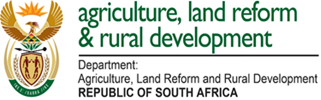 Directorate Food Safety and Quality AssurancePrivate Bag X343, PRETORIA, 0001 ●Tel: (012) 319-6051Web address: www.Dalrrd.gov.zaEnquiries: Mr Willy Motlana MadibaChemical SubstanceSAEUCodexAlpha – cypermethrin No MRLNo MRLNo MRLCarfentrazone-ethylNo MRL0.02No MRLCyanamide0.050.01No MRLCyprodinil20,02No MRLForchlorfenuron No MRL 0.01No MRLFenthion10,01No MRLGlufosinate-ammonium No MRL0.6No MRLGlyphosate No MRL No MRLNo MRLFludioxonil151515Iprodione555Malathion 0,010,010,01Metalaxyl M/Mefenoxam0,10,02No MRLSpinosadNo MRL 0.05No MRL